POROČILO O DELAVNICIMednarodna raziskovalna poletna delavnica - etnološka dediščina v prostoru doline zgornje Kolpe in Čabranke,od 12. do 19. avgusta 2023  Po letih omejenega prehajanja meje  je bila ta letos prvič res odprta in smo reki lahko ponovno brez omejitev prečkali preko zadnja desetletja zaprtih mostov. Letos je bila delavnica zaradi odpovedi študentk iz severnega dela Slovenije, ki so jih prizadele poplave, so bili tereni prvič speljani zgolj z udeležbo zainteresiranih domačinov, ki so se jih udeleževali v lepem številuUvod v delavnico smo ponovno pripravili na Padovem nad Osilnico. Tokrat sva z umetnostnim zgodovinarjem Dejanom Troho iz Prezida predstavila nova odkritja vezana na delo podobarja - slikarja in kiparja Petra Rutarja iz Osilnice ter okolje v katerem se je leta 1881 ustalil in mu je omogočilo podjetno pot pri opremljanju cerkva. Te so s prispevki domačinov, ki so do prve svetovne vojne odhajali na delo v tuje dežele intenzivno predelovali in obnavljali. V nadaljnjih dveh dneh ekskurzije po vzhodnem delu Gorskega kotarja, ki skriva marsikatero manj znano naravno in kulturno zanimivost, smo obiskali kar nekaj cerkva z njegovo opremo in se pogovarjali z domačini. V Skradu nad dolino Kolpe, Vrbovskem, Lukovdolu, sosednjem Rtiću,  Plemenitašu z mednarodno kiparsko delavnico akademske kiparke Vesne Osojnički… Obiskali smo tudi Ravno Goro, v katero se je v 18. stoletju priselilo nekaj deset družin iz škofjeloškega in tu stoletja zadržalo svoj v osnovi rovtarski govor. Pa novo razstavo o velikih zvereh v sosednji Sušici. Ekskurzijo smo zaključili s potjo po slovenski strani doline Kolpe od Blaževcev navzgor, na obnovljenem in za javnost odprtem gradu Kostel in z ogledom cerkva v župniji Fara na slovenski strani.Ponedeljkov večer smo nadaljevali z delavnico zeliščarja Marka Cvetka iz Cerknice, destilirali smo po gozdu nabrane smrekove iglice ter iz olja in čebeljega voska pripravljali smrekovo mazilo.V torek smo se s kolesi odpeljali po dolini Kolpe navzdol do Fare, kjer je vsako leto za Veliko mašo veliko slavje v čast Materi Božji. Zvečer je  Slavko Malnar na Palčavem dvroišču predstavil svojo novo knjigo o furmanih – vozarjih s konji v čabarskem okraju, s poudarkom na naseljih nad Čabranko. Sredo smo preživeli v dolini Čabranke in obiskali zaselek Vici na slovenski strani pod Čabrom. Kljub temu,  da so hiše le nekaj deset metrov oddaljene od meje in glavne ceste, je bil zaradi mejnega režima skoraj trideset let za vse ostale težko dostopen. V njem pa je ohranjen in lepo vzdrževan še zadnji kozolec toplar v dolini Čabranke. Popoldne smo zaključili s pekovsko delavnico. Hvala družini Kastelic za pomoč.Četrtek: Čabar z župno cerkvijo, izvir Čabranke, zgodovinska in likovna zbirka v dvorcu in kovačija Urh z nekdaj grajsko ribogojnico. Zvečer projekcija novega dokumentarnega filma Čuvari baštine – Varuhi dediščine, ki ga je posnel večkrat nagrajeni filmar Rasim Karalić iz Delnic. Film govori o prenosu družinske in lokalne dediščine v zadnjih generacijah družine Čop -Smole, ki je zaslužna za Palčavo šišo in projekte, povezane z njo. Film je bil prikazan že na nekaj mestih v Delnicah, Zagrebu, Sesvetih in Brežicah in ga bo avtor z veseljem prikazal še kje. Po projekciji je sledil razgovor o filmu in otvoritev drugega dela razstave slikarja in kiparja Damjana Kovača iz Prezida. Gre za cikel štirih slik velikega formata, izdelanih s pigmenti iz okolice Prezida, ki govorijo o klicu in poslanstvu.V petek smo urejali rezultate in zbrano gradivo ter razmišljali o načrtih za nadaljevanje. Zvečer je kustosinja Margita Cvijetinović iz Povijesnog i pomorskog muzeja hrvatskog primorja Rijeka predstavila zbirko starih razglednic z območja Gorskega kotarja, ki jih hrani muzej. Zanimiva je bila primerjava z razglednicami v Palčavi šiši, kjer hranimo družinsko zbirko starih razglednic iz Bosne in še drugo, z albumi in razglednicami iz celega sveta, ki jih je do 1. svetovne vojne zbirala družina zdravnika iz Čabra. Prireditve smo zaključili s plesno delavnico Janeza Ožure iz Osilnice s starimi plesi, ki so jih plesali pri nas v dolini – štajeriš, zibenšrit, špicpolka… Vsak večer  smo zaključili z druženjem ob odprtem ognju na Palčavem dvorišču.Sobota je že leta dan odprtih vrat kulturne dediščine in čas za pohod  na Sveto Goro, kjer kot na nekdanjih romanjih ne manjkata maša, malica in harmonika s plesom... Popoldne ogledi Palčave šiše, krumpir na župo Tamažavih in tokrat palačinkami Tanje in Ivana iz Dolenjega jezera. Sobota je tudi dan odprtih vrat kulturne dediščine doline, na katerem sodelujemo Palčava šiša, Selankin mlin ter Malinarićeva žaga iz Zamosta.V Ljubljani, 17.9.2023						vodja delavnice: mag. Marko SmoleIZVEDENI PROGRAM DELAVNICE1. sobota, 12. avgusta:dopoldne zbiranje, spoznavanje Etnološke zbirke Palčava šiša in doline, narečja, zgodovine in trgovskih poti preko območja, stavbna dediščina in tipizacije tradicionalnih hiš v dolini; nesnovna dediščina pripovedi v prostoru dolinezvečer uvodno predavanje Marko Smole Dejan Troha: „ Nekaj novega o Petru Rutarju in opremi naših cerkva“  na Padovem nad Osilnico2. nedelja, 13. avgusta:dvodnevna ekskurzija – prvi dan, v okviru projekta evidentiranja del Petra Rutarja in spoznavanju V dela Gorksge kotarja  – Skrad, Vrbovsko, Ravna Gora, Lukovdol in Rtić, Plemenitaš, dolina Kolpe, Kostel.3. ponedeljek, 14. avgusta:dvodnevna ekskurzija – drugi dan, v okviru projekta evidentiranja del Petra Rutarja in spoznavanju V dela Gorskge kotarjha  – Skrad, Vrbovsko, Ravna Gora, Lukovdol in Rtić, Plemenitaš, dolina Kolpe, Kostelzvečer delavnica destilacije smreke in priprava mazila, Marko Cvetko, Cerknica, na Palčavem dvorišču4. torek, 15. avgusta:s kolesi po dolini do Fare pri Kostelu, Klanec - razgovori z informatorji o nekdanjih Marijinih slavjih v okolici, ogled cerkvice z Rutarjevo opremo,zvečer predstavitev knjige in razgovor  Slavko Malnar – Furmani, na Palčavem dvorišču5. sreda, 16. avgusta:NP Risnjak in Črni lug – razgovori z informatorji o povezavah z dolino Kolpe in čabarskim območjem ter ogled župnijske cerkve z Rutarjevo opremoPopoldne pekovska delavnica z družino Kastelic iz Padova v Palčavi kuhinji in na dvorišču6. četrtek, 17. avgusta:Vici – razgovori z informatorji, zadnji toplar v dolinizvečer projekcija dokumentarnega filma z Rasima Karaliča Čuvari baštine – Varuhi dediščineotvoritev razstave slikarja Damjana Kovača iz Prezida, na Palčavem skednju7. petek, 18. avgusta:Žurga, Strojiči  razgovori z informatorji, pregled stare stavbne dediščinePredavanje Margita Cvijetinović, Muzej Rijeka: Razglednice Gorskega kotarja iz fundusa muzeja Hrvatskog primorja Rijeka in Janez Ožura, Osilnica – večer tradicionalnih plesov iz doline, na Palčavem skednju.8.  sobota, 19. avgustaod 9. ure naprej zaključek pohoda  s celodnevno prireditvijo: dan odprtih vrat kulturne dediščine – žaga Malinarić in Selankin mlin v Zamostu, Palčava šiša v Plešcih,  pohod na Sveto Goro, popoldanska kulinarična prireditev, druženje, predstavitev delavnice  in zaključek na pleškem trgu.Program izvedenih predavanj, projekcij, literarnih večerov in delavnic v prostorih in na dvorišču  Palčave šiše, Plešce na Hrvaškem ter ostalih lokacijah na slovenski  strani meje je razviden tudi iz priloženega programa.Organizatorji:Slovensko etnološko društvoEtnološka zbirka Palčava šiša, Plešce, Hrvaškaob sodelovanju Muzeja Kočevje inmuzeja iz Reke - »Pomorski i povijesni muzej Hrvatskog primorja Rijeka«, HrvaškaOrganizacija delavnice:mag. Marko Smole: vodja delovne skupine za ljubitelje etnologije pri SED in vodja Etnološke zbirke Palčava šiša, PlešceProgram je finančno podprlo: Ministrstvo za kulturo RS, v okviru projektov SED in Urad vlade RS za Slovence v zamejstvu in po svetu, v okviru projektov Etnološke zbirke Palčava šiša, PlešceProgram so omogočili:Etnološka zbirka Palčava šiša, Plešce – organizacija, prostori z infrastrukturo,  prehrana, spanje udeležencev in prevoziVaška skupnost Padovo nad Osilnico – prostor za predavanja, pekovska delavnicaPrimorsko-goranska županija – sofinanciranje snemanja dokumentarnega filma inUrad vlade RS za Slovence v zamejstvu in po svetu – sofinanciranje dela delavnice preko projekta Etnološke zbirke Palčava šiša, Plešce (del kilometrin po terenih, stroški prireditev, materialni stroški...) terŠtevilo udeležencev:skupaj 4 aktivnih udeležencev na delavnici +  8 predavateljev in mentorjev na delavnicah,  pripovedovalcev +  pribl. 20 domačinov, informatorjev na različnih terenih + približno 120 udeležencev in obiskovalcev  na predavanjih, delavnicah, projekcijah in pohodih po tedenskem programu + dodatnih 150 udeležencev na zaključnem dnevu.udeleženci in domačini, iz Padova, Osilnice, Plešc, SAkrada, Vrbovskega, Lukovdola, Črnega Luga, Žurg, Strojičev, Vici, Čabra, Fare ter okolice, ki so s svojim delom in informacijami prostovoljno sodelovali pri izvedbi delavnice.PRILOGEVabilo na delavnicoPlakat prireditevČasovni plan izvedbe delavniceFotografije z delavniceFotografije iz delavnice v Plešcih in okolici 12.-19. avgust 2023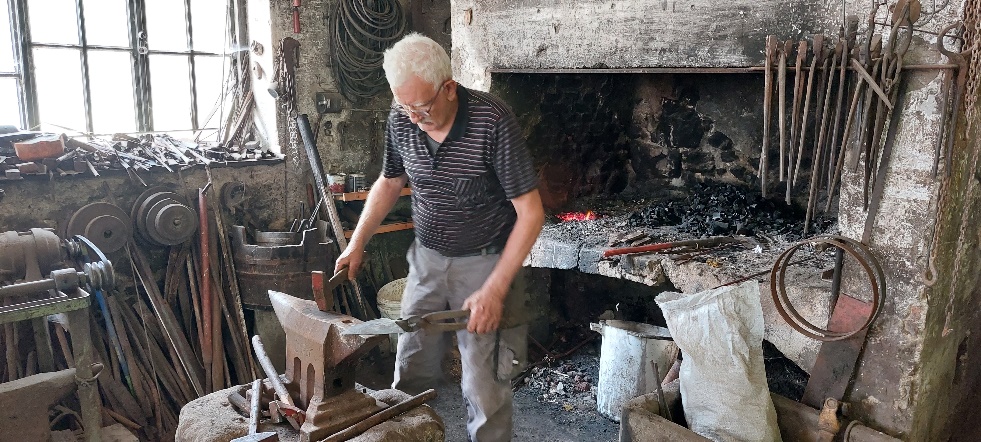 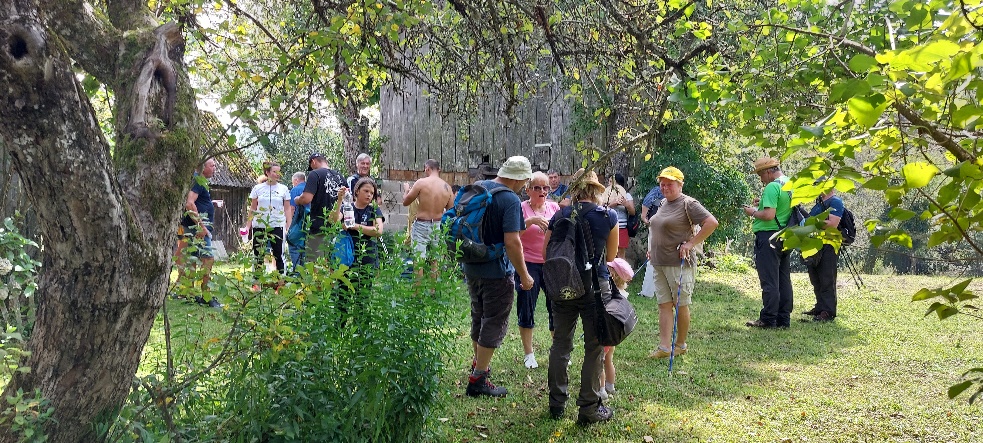 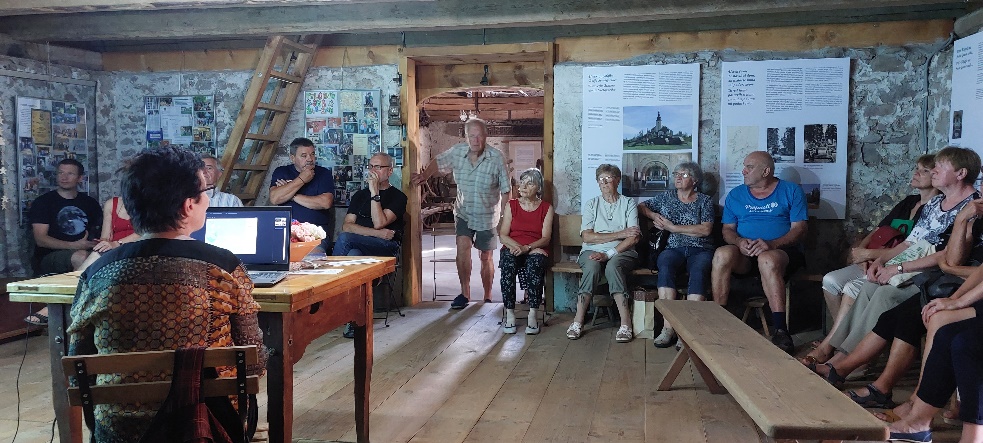 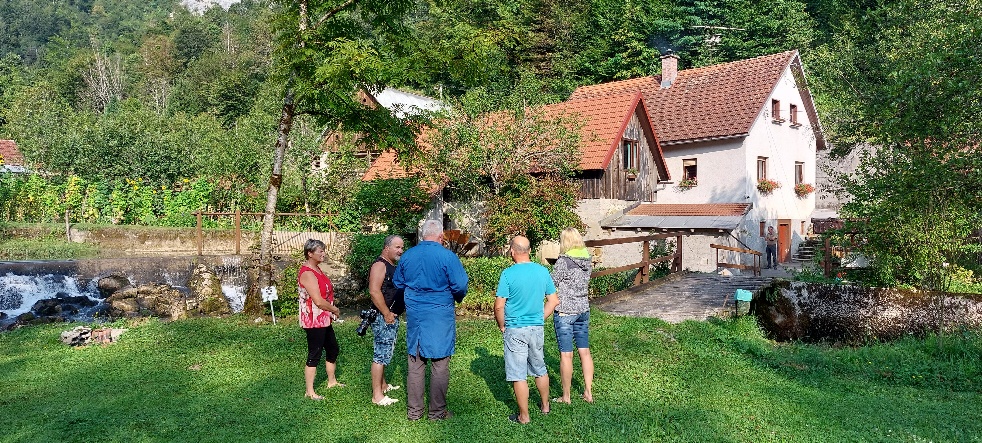 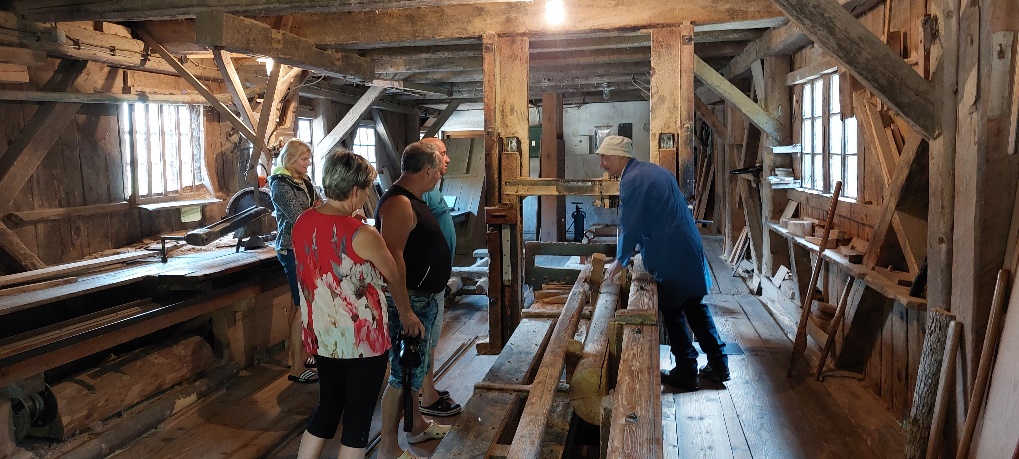 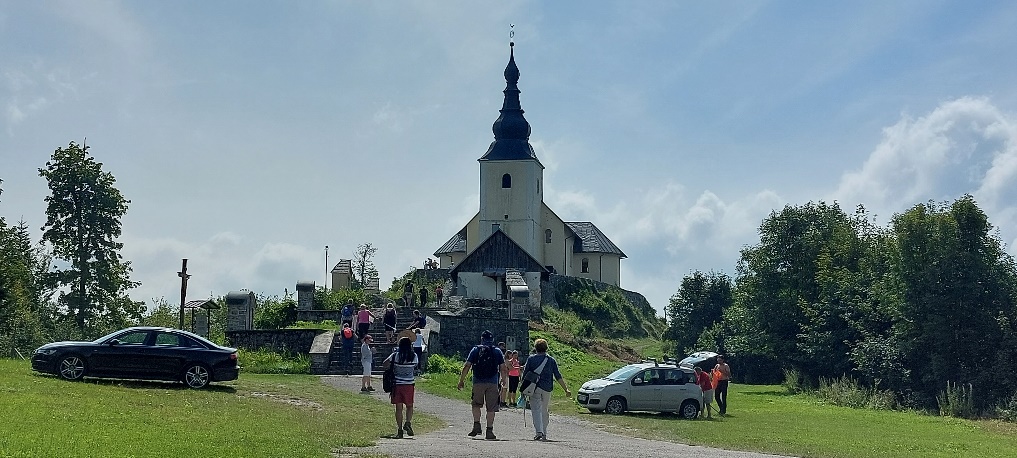 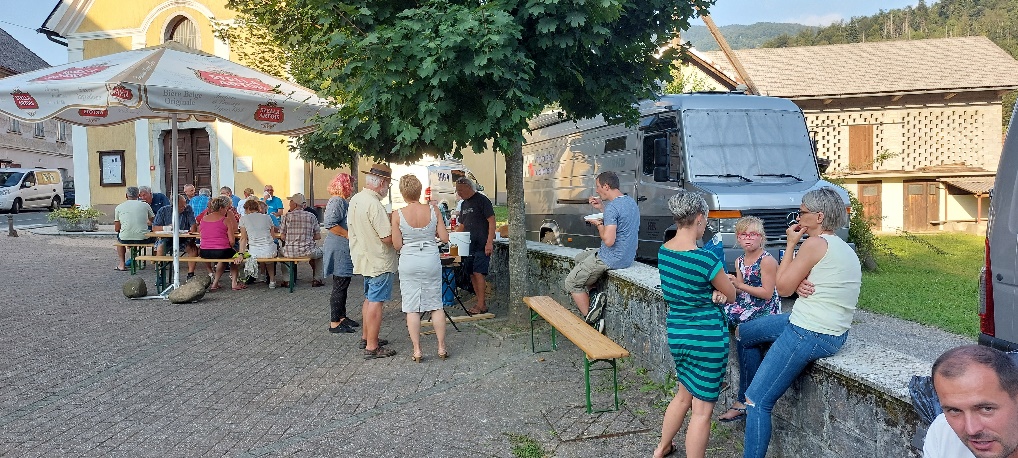 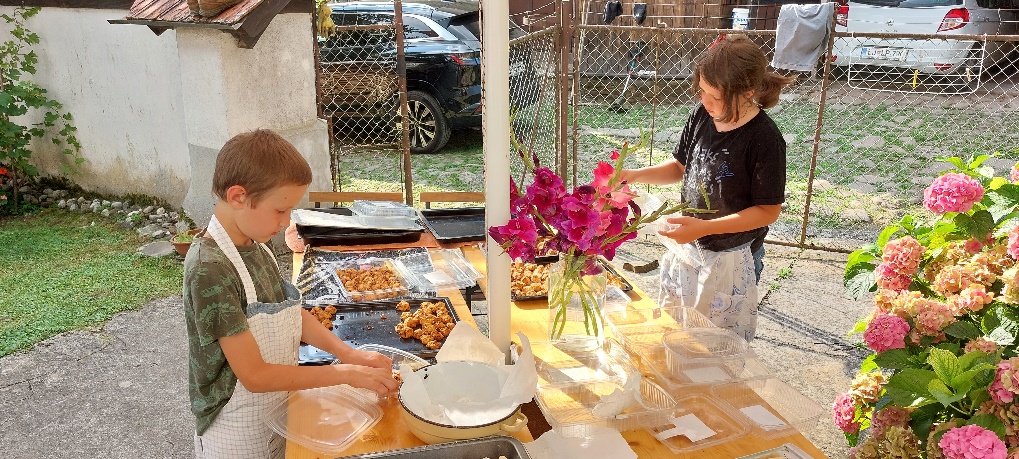 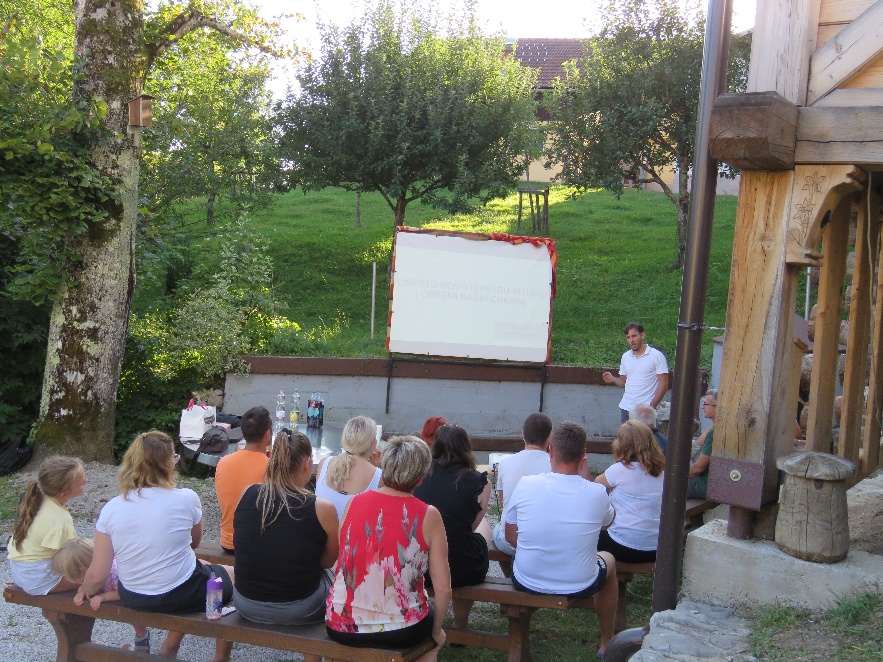 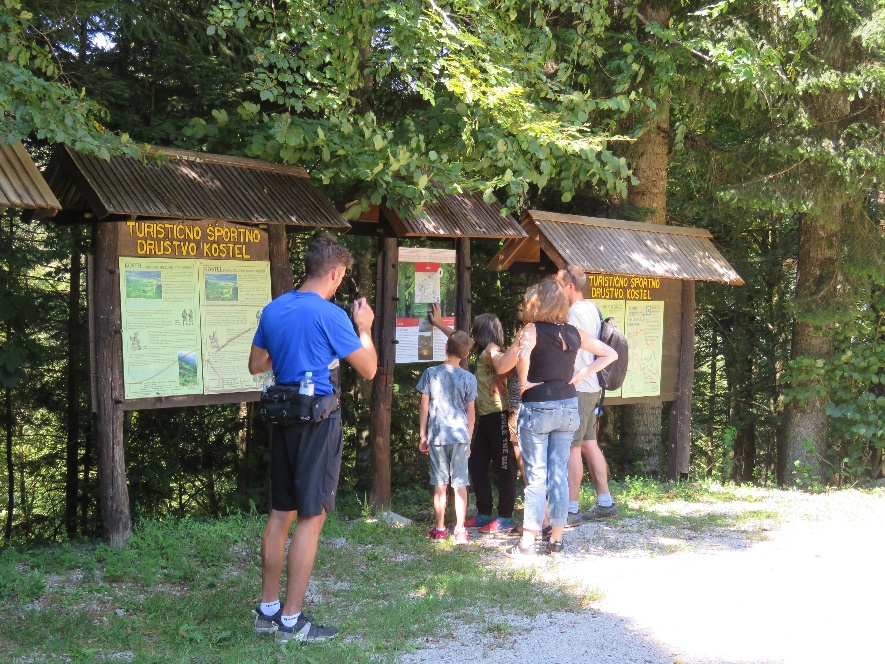 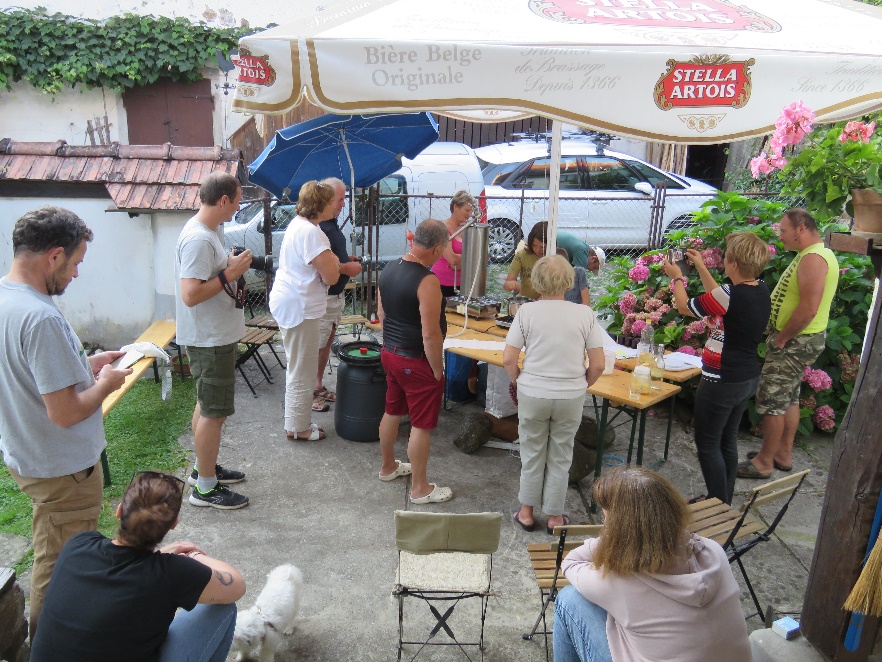 